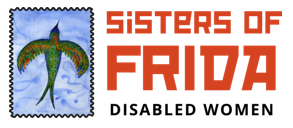 SISTERS OF FRIDA IN THREE YEARS’ TIME EXERCISE   for 25th March 2017This exercise aims to stimulate the imagination and focus people’s thoughts on what they would like to see SoF achieve in three years’ time.  We will have some time at the AGM to do this exercise. We are putting this document on the website to give people an opportunity to have a think beforehand and/or to see in more detail what the plan is for the AGM. We will be completing the exercises in groups so please come with an open mind.People don’t necessarily have to be realistic, but can be if they find that easier. Here is a series of headlines.In groups of three or four, please take 10- 15 minutes either to fill in the blanks, write the first line of the article or write your own headline.Sisters of Frida wins historic victorySisters are doing it for themselvesNew ways of tackling violenceLandmark court ruling/ court victory New decade, new ………………………….……………………………opens / closes the ……………………………………..New space made for ……………………………….………………………changes the way ……………………….think about ………………………..Revolutionary new ………………………..changes the way ……………………….. is done……………………..and ……………………………..join forces to ……………………………………………………….stars in …………………………………………….